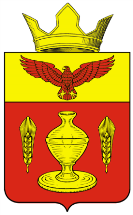 ВОЛГОГРАДСКАЯ ОБЛАСТЬПАЛЛАСОВСКИЙ МУНИЦИПАЛЬНЫЙ РАЙОН
 АДМИНИСТРАЦИЯ ГОНЧАРОВСКОГО СЕЛЬСКОГО ПОСЕЛЕНИЯП О С Т А Н О В Л Е Н И Е«11» мая  2022год	                 п. Золотари                                      № 63Об утверждении Порядка участия собственника жилого помещения, получившего повреждения в результате чрезвычайной ситуации, в работе комиссии для оценки жилых помещений жилищного фонда Российской Федерации, многоквартирных домов, находящихся в федеральной собственности, муниципального жилищного фонда и частного жилищного фондаВо исполнение постановления Правительства Российской Федерации от 28.01.2006г. № 47 «Об утверждении Положения о признании помещения жилым помещением, жилого помещения непригодным для проживания, многоквартирного дома аварийным и подлежащим сносу или реконструкции, садового дома жилым домом и жилого дома садовым домом», руководствуясь Федеральным законом от 06.10.2003г. № 131 - ФЗ «Об общих принципах организации местного самоуправления в Российской Федерации», руководствуясь Уставом Гончаровского сельского поселения, администрация Гончаровского сельского поселенияПОСТАНОВЛЯЕТ:1. Утвердить Порядок участия собственника жилого помещения, получившего повреждения в результате чрезвычайной ситуации, в работе комиссии для оценки жилых помещений жилищного фонда Российской Федерации, многоквартирных домов, находящихся в федеральной собственности, муниципального жилищного фонда и частного жилищного фонда согласно приложению.      2.  Контроль за исполнением настоящего Постановления оставляю за собой.        3. Настоящее Постановление вступает в силу с момента официального опубликования (обнародования). Глава  Гончаровскогосельского поселения                                                                     С.Г. НургазиевРег: 63/2022                                                    Приложение № 1                                                                               к Постановлению администрации                                                                               Гончаровского  сельского поселения                                                                                          от  «11» мая  2022г. №63Порядокучастия собственника жилого помещения, получившего повреждения в результате чрезвычайной ситуации, в работе комиссии для оценки жилых помещений жилищного фонда Российской Федерации, многоквартирных домов, находящихся в федеральной собственности, муниципального жилищного фонда и частного жилищного фондаНастоящий Порядок определяет процедуру участия собственника жилого помещения, получившего повреждения в результате чрезвычайной ситуации, за исключением органов и (или) организаций, указанных в абзацах втором, третьем и шестом пункта 7 Положения о признании помещения жилым помещением, жилого помещения непригодным для проживания, многоквартирного дома аварийным и подлежащим сносу или реконструкции, садового дома жилым домом и жилого дома садовым домом, утвержденного постановлением Правительства Российской Федерации от 28.01.2006 № 47, в работе комиссии для оценки жилых помещений жилищного фонда Российской Федерации, многоквартирных домов, находящихся в федеральной собственности, муниципального жилищного фонда и частного жилищного фонда (далее - Комиссия, Порядок).1. Собственник жилого помещения (уполномоченное им лицо), получившего повреждения в результате чрезвычайной ситуации и расположенного на территории Гончаровского сельского поселения Палласовского муниципального района Волгоградской области (далее – заявитель) от которого поступило заявление, уведомляется о дате, месте и времени заседания Комиссии.2. Уведомление составляется в двух экземплярах идентичного содержания, которые подписываются председателем Комиссии.3. Уведомление заявителя о заседании Комиссии осуществляется секретарем Комиссии не менее чем за 10 календарных дней до даты заседания Комиссии в письменной форме одним из нижеперечисленных способов:а) направление заказного письма с уведомлением о вручении по почте по адресу, указанному заявителем в обращении;б) направление электронного документа на адрес электронной почты, с которого поступило обращение;в) вручение уведомления заявителю под подпись.4. Заявитель считается получившим уведомление надлежащим образом при наличии:а) почтового уведомления о вручении уведомления по направленному адресу;б) подписи заявителя на копии уведомления при вручении уведомления под подпись;в) зафиксированного организацией почтовой связи отказа собственника жилого помещения (уполномоченного им лица) в получении уведомления;г) информации организации почтовой связи о невручении уведомления в связи с отсутствием адресата по указанному адресу;д) сведений о направлении электронного документа на адрес электронной почты, с которого поступило обращение.Второй экземпляр уведомления приобщается к материалам работы Комиссии.4. Заявитель, прибывший для участия в работе Комиссии, предъявляет паспорт или документ, заменяющий его, председателю Комиссии. В случае, если заявителем выступает уполномоченное лицо, необходимо также представить доверенность или иной документ, подтверждающий его полномочия.5. Заявитель вправе участвовать в заседании Комиссии с правом совещательного голоса, а также:- знакомиться с документами, представленными для рассмотрения Комиссии;- представлять любые документы, имеющие отношение к рассматриваемым Комиссией вопросам;- участвовать в составлении акта обследования помещения (в случае принятия Комиссией решения о необходимости проведения обследования);- обращаться к председателю Комиссии с предложениями и замечаниями по вопросам процедуры оценки помещения установленным требованиям;- знакомиться с заключением Комиссии об оценке соответствия помещения требованиям, установленным Положением о признании помещения жилым помещением, жилого помещения непригодным для проживания, многоквартирного дома аварийным и подлежащим сносу или реконструкции, садового дома жилым домом и жилого дома садовым домом, утвержденного постановлением Правительства Российской Федерации от 28.01.2006 № 47 (далее – заключение), актом обследования помещения;- при необходимости направлять председателю Комиссии в письменной форме свое особое мнение к заключению и (или) акту обследования, которое прикладывается к указанным документам;- получать заверенные копии заключения и акта обследования.6. Заявитель не подписывает заключение Комиссии.7. Неявка извещенного надлежащим образом о времени и месте заседания Комиссии собственника жилого помещения (уполномоченного им лица) не препятствует рассмотрению и разрешению вопроса о признании жилого помещения, получившего повреждения в результате чрезвычайной ситуации, непригодным для проживания на заседании Комиссии.8. В течение 5 календарных дней со дня принятия решения секретарь Комиссии направляет заказным письмом с уведомлением о вручении по почте по адресу, указанному заявителем в обращении в письменной форме или электронной форме с использованием информационно-телекоммуникационных сетей общего пользования, в том числе информационно-телекоммуникационной сети «Интернет» на адрес электронной почты, с которого поступило обращение, 1 экземпляр принятого решения Комиссией заявителю.